Gledališki projekt devetošolcevŠolsko leto 2023/24Gregor Grešak            Frendice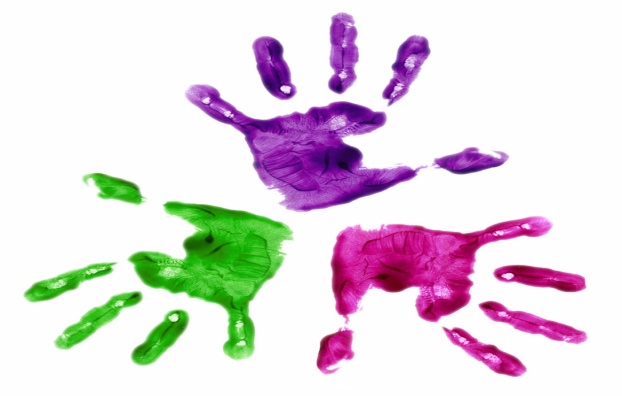 Vsi učenci 9. razreda  se  vam želimo predstaviti z glasbeno - plesnim uvodom in  mladinsko gledališko predstavo.Zgodba govori o treh prijateljicah iz naših krajev. Naja, Kaja in Maja si ob koncu šolskega leta želijo iti na morje.  Najina mama sicer ni najbolj navdušena nad njihovo idejo, pa vendar na koncu popusti. Končno so tri prijateljice   same in  svobodne ter lahko delajo, kar jih je volja. Se pa izkaže, da  je ta njihova svoboda zelo nepredvidljiva. Prvi se med njih zaplete osvajalni Žan, ki izkoristi vsako priložnost za navezovanje stikov. Poleg njega pa je na morju  še veliko drugih priložnosti, kjer se frendice lahko zabavajo, tekmujejo in neskončno uživajo.    Kaj kmalu pa se znajdejo tudi v pasti. Na zabavi, ki se je udeležijo, se zgodi točno to, kar se ne bi smelo.  Življenje ene od njih je ogroženo.   Na preizkušnji pa je  tudi njihovo prijateljstvo. Ali bodo ostale prijateljice za vedno tudi po njej, pa si boste lahko ogledali v naši gledališki predstavi. Vabljeni na naše predstave!                                                          V petek, 8. marca, in v soboto, 9. marca, ob 18.uri